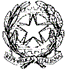 Ministero dell'IstruzioneUFFICIO SCOLASTICO REGIONALE PER LA CAMPANIASCUOLA SECONDARIA DI I GRADO TITO LIVIO LARGO FERRANDINA A CHIAIA 3 - 80121 NAPOLI (NA) Tel. 081400485  Fax. 081400485  - Codice Fiscale: 80033420631 Codice Meccanografico: NAMM04900V                                                                           E-mail namm04900v@istruzione.itINFORMATIVA PER LA FAMIGLIAAi Genitori dell’alunno/a ___________________________ della classe ___________Padre______________________________________________________________Madre_____________________________________________________________Si comunica che suo/a figlio/a, al termine del primo quadrimestre, presenta carenze nelle seguenti discipline:Pertanto, la scuola adotterà tutte le strategie possibili al recupero di tali carenze e allo stesso modo la famiglia si impegnerà affinché l’alunno/a colmi le carenze presenti nella/e disciplina/e indicata/e. Napoli, _____/_______/___________FIRMA DEL GENITORE                                                                                      IL DIRIGENTE SCOLASTICO                                                                                                      Prof. Elena FucciDISCIPLINACarenza lieveCarenza graveITALIANOSTORIAGEOGRAFIALATINOMATEMATICASCIENZEINGLESEFRANCESE / SPAGNOLOTECNOLOGIAARTE E IMMAGINEMUSICA SCIENZE MOTORIERELIGIONESTRUMENTO MUSICALEEDUCAZIONE CIVICA